Приложение № 3. Пример исследования функции учеником второй группы.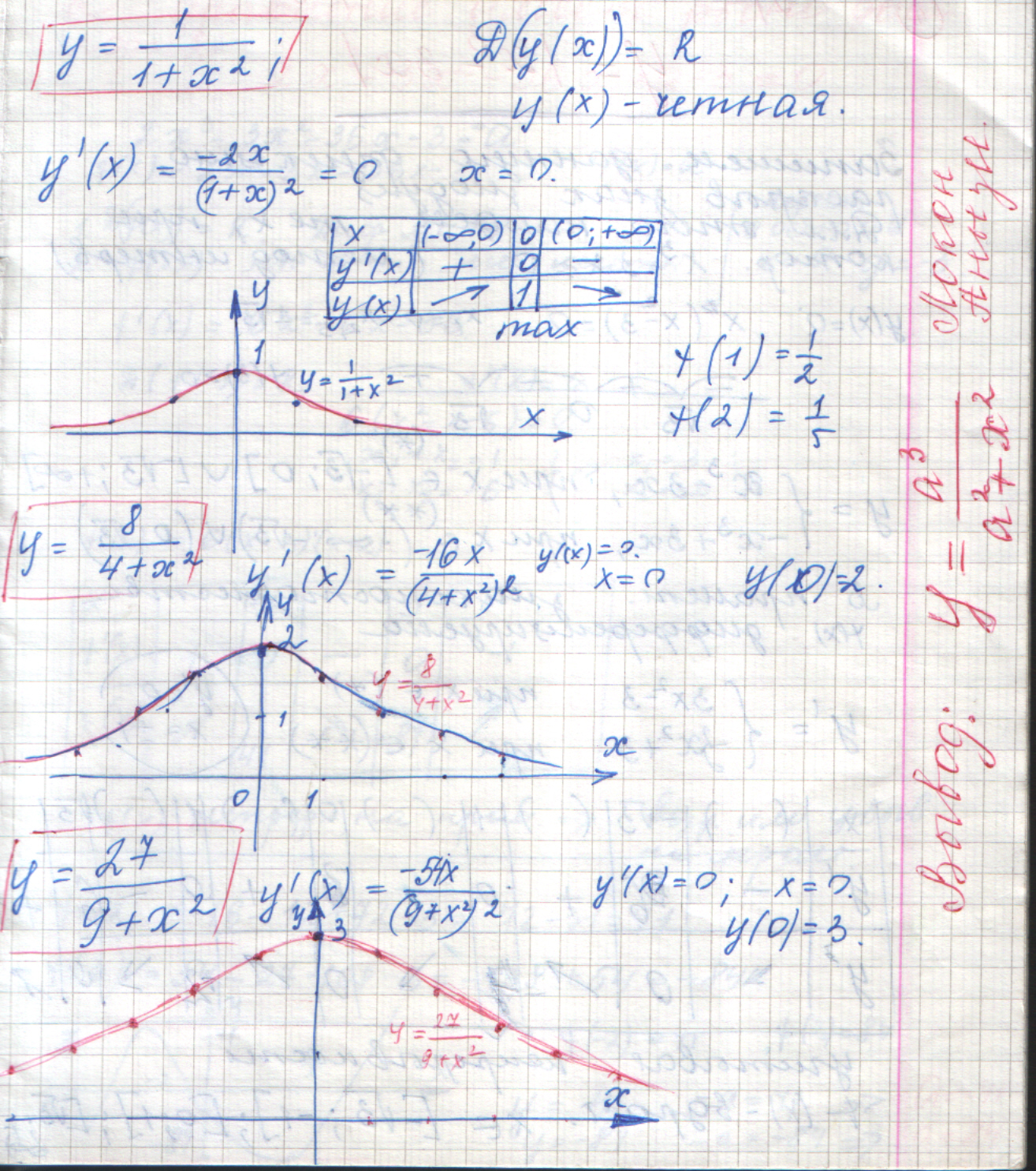 